Publicado en  el 20/04/2015 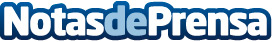 ESIC entregará el “Premio 50 años del Marketing”El próximo 23 de abril de 2015 se celebra la XII edición de Hoy es Marketing, el gran foro de las últimas tendencias del mundo empresarial, el Marketing, la Comunicación y la Economía Digital, organizado por ESIC que tendrá lugar en el Centro de Convenciones Norte de IFEMA. Datos de contacto:ESICNota de prensa publicada en: https://www.notasdeprensa.es/esic-entregara-el-premio-50-anos-del-marketing_1 Categorias: Premios http://www.notasdeprensa.es